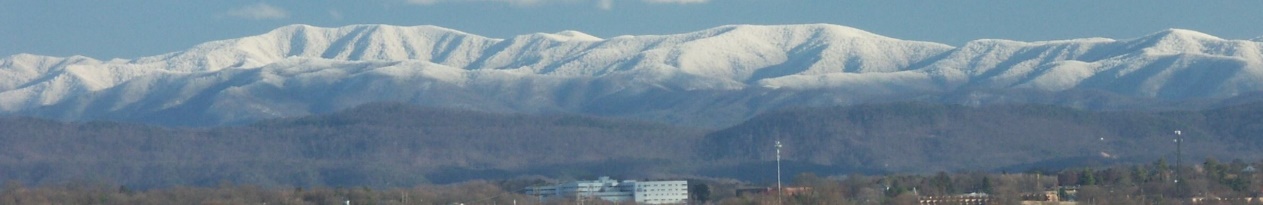 Maryville City Council RetreatLittle House in the WoodsJanuary 17 - 18, 2019Thursday, January 17City Operational Updates1:00 pm		Welcome- Mayor Taylor1:15 pm		City Manager Report1:30 pm		Administrative Update1:45 pm		Financial Services Update2:30 pm		Public Utilities Update3:15 pm	            Break   3:30 pm		Public Safety Update4:15 pm		Public Services Update5:00 pm		Budget Preparation Overview5:30 pm		Dinner	Friday, January 182019 Budget Forecast8:00 am		Breakfast8:30 am		Programs, Projects and Personnel Requests9:45 am		Break10:00 am		Maryville City Schools		11:30 am		Adjourn